INDICAÇÃO Nº 2267/10“Consertos em sarjeta localizada na Rua Reverendo João Feliciano pires, ao lado do bloco 260, no Conjunto Habitacional Roberto Romano.”INDICA ao senhor Prefeito Municipal, na forma regimental, determinar ao setor competente que proceda conserto em sarjeta, localizada na Rua Reverendo João Pires ao lado do bloco 260, no bairro Conjunto habitacional Roberto Romano. Justificativa: Referida sarjeta vem sendo a causa de reclamações por parte dos moradores e usuários da referida rua, os mesmos estão preocupados, pois existe um buraco que pode causar acidentes, principalmente com idosos e crianças. Plenário “Dr. Tancredo Neves”, em 29 de julho de 2010.DUCIMAR DE JESUS CARDOSO“KADU GARÇOM”-Vereador-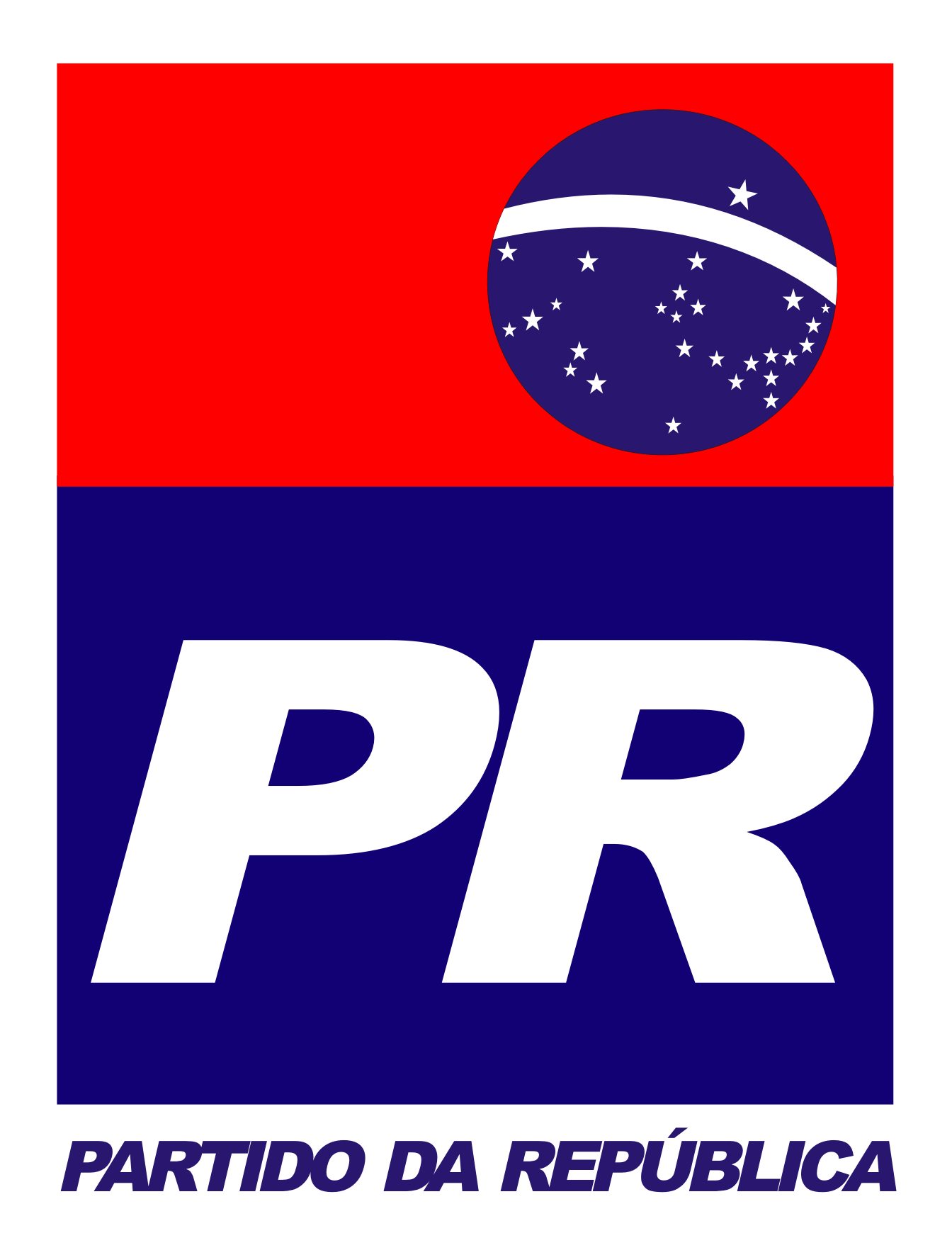 